                                                                           Escola Municipal de Educação Básica Augustinho Marcon                                                                           Catanduvas(SC), setembro de 2020.                                                                           Diretora: Tatiana M. B. Menegat.                                                                                                                                                                                                  Assessora Técnica-Pedagógica: Maristela Apª. B. Baraúna.                                                                           Assessora Técnica-Administrativa: Margarete P. Dutra.                                                                                                                                                              Professora: Jaqueline Demartini                                                                            5º anoATIVIDADE DE INGLÊS - 5º ANO – 07/09 A 11/09           Catanduvas, September 08th 2020Today is TuesdayCountries and Nationalities – Países e nacionalidadesObserve e leia com atenção os Países e as Nacionalidades – Countries and Nationalities.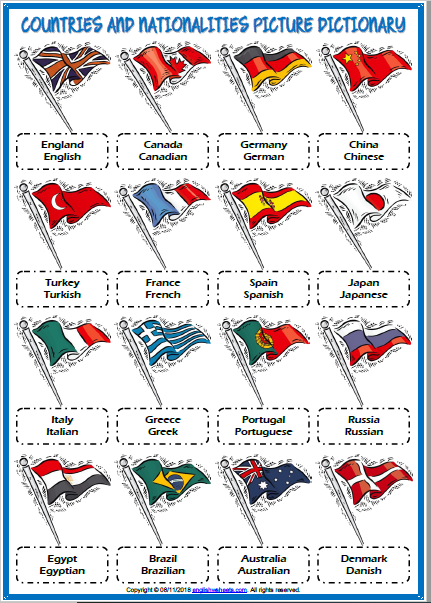 ATIVIDADE 1 – Complete os nomes dos países e suas nacionalidades com as letras que estão faltando.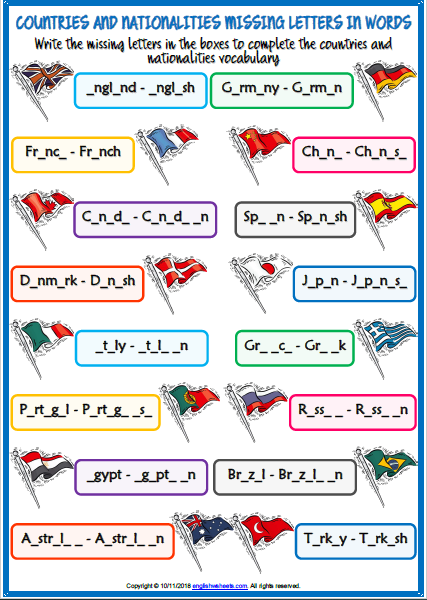 Vamos ver um vídeo e cantar uma música sobre os Countries and Nationalities – Países e nacionalidades!Countries of the World: https://www.youtube.com/watch?v=tk54tybepacCountries Song | Where Are You From?: https://www.youtube.com/watch?v=4gHbPDdGCFs